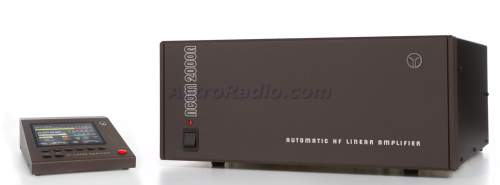 ACOM 2000Aname="facebook.com" title="facebook"> <a href="http://www.faceboock.com/astroradio">AstroRadio Facebook</a> 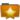 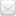 
Solo España península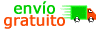 